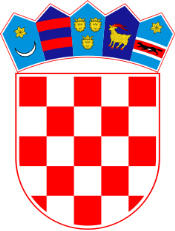 REPUBLIKA HRVATSKAOpćinski sud u RijeciUred predsjednikaKOMISIJA ZA PROVEDBU JAVNOG NATJEČAJAPosl.br.: 7 Su-1209/2021U Rijeci, 20. listopada 2021.POPIS KANDIDATA PRIJAVLJENIH NA JAVNI NATJEČAJ KOJI ISPUNJAVAJU FORMALNE UVJETE	Na javni natječaj objavljen dana 17. rujna 2021. godine u Narodnim novinama (NN 1012/21) za popunu jednog (1) radnog mjesta administrativni referent- upisničar na neodređeno vrijeme, u Općinskom sudu u Rijeci, prijavili su se sljedeći kandidati koji ispunjavaju formalne uvjete i čije su prijave zajedno sa dokumentacijom potpune:A.M., 1990., ČavleD.B., 1978., RijekaD.M., 1962., RijekaD.P., 1977., ViškovoD.S., 1991., RijekaĐ.S., 1975., RijekaJ.B.,1978., RijekaJ.P., 1984., RijekaK.K., 1996., RijekaK.L., 1992., RijekaK.Z.-M, 1974., RijekaL.G., 1997., RijekaM.A.S., 1989., RijekaM.P., 1983., OpatijaM.S., 1971., RijekaN.P., 1988., OtočacR.K., 1983., ŠapjaneS.S., 1986., Veprinac, IčićiT.M., 1996., ČavleV.R., 1988., RijekaŽ.Ž., 1984., Rijeka OPĆINSKI SUD U RIJECI